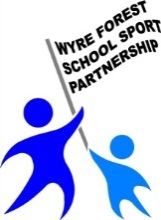 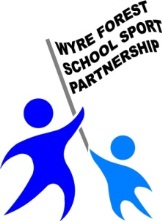 PE			             SCHOOL SPORT		    	    HEALTHY ACTIVE LIFESTYLEWhere does this activity/event meet the OfSTED descriptors?Increase in participation ratesIncrease and success in competitive school sports Inclusive PE curriculum Range of provisional and alternative sporting activities Partnership work on physical education with other schools and other local partners Links with other subjects that contribute to pupils’ overall achievement Increase awareness about the dangers of activities that undermine pupils’ health.SCHOOLSchool to completeSchool to completeSchool to completeSchool to completeACTIVITYDATEPUPILS: YR GROUPNUMBERSPPSENG &TSchool to completeWhat were we trying to achieve?What actions were taken?What was the impact on participants?What was the impact on my school?School to completeNext steps?School to complete